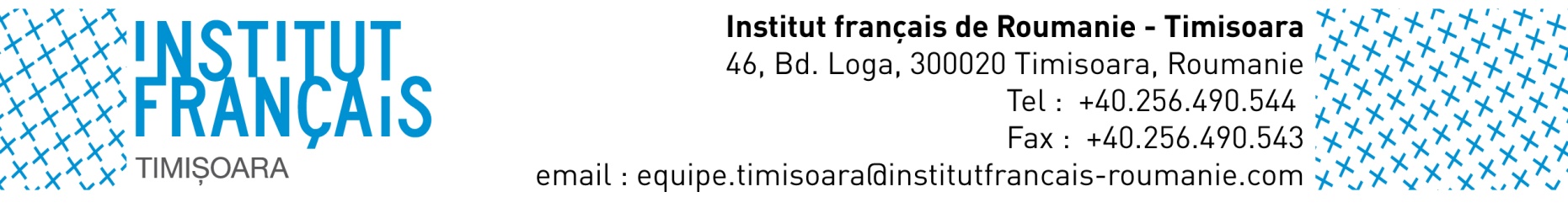 7 – 11 aprilie 2014 – școala altfel « să știi mai multe, să fii mai bun » - la Institutul francez din TimișoaraParticiparea la activităţi se face pe bază de programare și în funcţie de locurile disponibile !DateorarAtelier 1Atelier 2Atelier 3Luni, 07/11/201410h-11hAstraFilm junior  + activităţi / jocuri Quizz francofonieDELF  A2 – activităţi de antrenament al comunicării oraleLuni, 07/11/201411h–12hActivitate afarăActivitate afarăLuni, 07/11/201413h-15hAstraFilm junior  + activităţi / jocuri Prezentarea și vizita Institutului francez și a mediateciiLuni, 07/11/2014Marţi, 08/11/201410h-11hAstraFilm junior  + activităţi / jocuri Astra Film junior + Atelier DELFMarţi, 08/11/201411h-12hAstra Film juniorDELF PrimQuizz francofonieMarţi, 08/11/2014Miercuri, 09/11/20149h-10hPrezentarea și vizita Institutului francez și a mediateciiAtelier de desenAtelier DELF &DELF PrimMiercuri, 09/11/201410h-11hVizita mediatecii + Astra Film + jocuriMiercuri, 09/11/201411h-12hVizita mediatecii + Astra Film + jocuriAtelier DELFMiercuri, 09/11/201412-13hAstraFilm junior  + activităţi / jocuriMiercuri, 09/11/201414-16hAtelier de teatru de improvizaţieAtelier DELFMiercuri, 09/11/2014Joi, 10/11/201410h-12hAstraFilm junior  + activităţi / jocuriAtelier apiculturăActivitate afarăJoi, 10/11/201412h-14hDans + TeatruAtelier DELFJoi, 10/11/201414-16hAtelier de teatru de improvizaţieJoi, 10/11/2014Vineri, 11/04/201411h-12hAtelier  DELF & DELF PrimVineri, 11/04/201412h-13hAtelier de teatru de improvizaţieAtelier DELF